Городской экспертно-консультативный совет родительской общественности при Департаменте образования города Москвы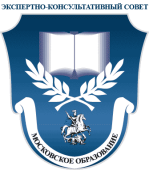 105318, Москва, Семёновская пл. 4ПЕРЕЧЕНЬ ТЕМАТИЧЕСКИХ ВСТРЕЧ НА ПЕРВОЕ ПОЛУГОДИЕ 2018 УЧЕБНОГО ГОДАПРОГРАММЫ, ПРЕДЛАГАЕМЫЕ ЭКС РО ПРИ ДОГМ ДЛЯ РАБОТЫ С РОДИТЕЛЯМИ, ПЕДАГОГАМИ И ОБУЧАЮЩИМИСЯ ПО ПРОФИЛАКТИКЕ ДДТТТЕМА ВСТРЕЧИСОДЕРЖАНИЕ ВСТРЕЧИСОДЕРЖАНИЕ ВСТРЕЧИРОДИТЕЛЯМПЕДАГОГАМОБУЧАЮЩИМСЯ1.ВОВЛЕЧЕНИЕ РОДИТЕЛЕЙ В СЕМЕЙНУЮ ПРОФИЛАКТИКУ НЕГАТИВНЫХ ПРОЯВЛЕНИЙ1.ВОВЛЕЧЕНИЕ РОДИТЕЛЕЙ В СЕМЕЙНУЮ ПРОФИЛАКТИКУ НЕГАТИВНЫХ ПРОЯВЛЕНИЙ1.ВОВЛЕЧЕНИЕ РОДИТЕЛЕЙ В СЕМЕЙНУЮ ПРОФИЛАКТИКУ НЕГАТИВНЫХ ПРОЯВЛЕНИЙ1.ВОВЛЕЧЕНИЕ РОДИТЕЛЕЙ В СЕМЕЙНУЮ ПРОФИЛАКТИКУ НЕГАТИВНЫХ ПРОЯВЛЕНИЙ1.ВОВЛЕЧЕНИЕ РОДИТЕЛЕЙ В СЕМЕЙНУЮ ПРОФИЛАКТИКУ НЕГАТИВНЫХ ПРОЯВЛЕНИЙ1.ВОВЛЕЧЕНИЕ РОДИТЕЛЕЙ В СЕМЕЙНУЮ ПРОФИЛАКТИКУ НЕГАТИВНЫХ ПРОЯВЛЕНИЙ1.ВОВЛЕЧЕНИЕ РОДИТЕЛЕЙ В СЕМЕЙНУЮ ПРОФИЛАКТИКУ НЕГАТИВНЫХ ПРОЯВЛЕНИЙ1.11.1Участие родителей в семейной профилактике негативных проявлений среди детей и подростков (мотивационная встреча) Необходимость получения системных знаний родителями. Ответственность родителей за жизнь и здоровье, обеспечение безопасности детей. Факторы, причины, последствия вовлечения детей в противоправное поведение. Ресурсы города для обращения за помощью.ЕСТЬДОУ1-4 КЛАСС 5-11 КЛАСС КОЛЛЕДЖЕСТЬДОУ1-4 КЛАСС 5-11 КЛАСС КОЛЛЕДЖНЕТНЕТНЕТ1.21.2Правовая ответственность несовершеннолетнихЮридические последствия участия детей и подростков в противоправных действиях. Административная и уголовная ответственность несовершеннолетних.ЕСТЬЕСТЬЕСТЬЕСТЬ1-4 КЛАСС5-11 КЛАССЕСТЬ1-4 КЛАСС5-11 КЛАСС1.3Ответственность родителей за жизнь, здоровье и будущее детей(методический материал заработан в сотрудничестве с Прокуратурой г. Москвы)Семья: ответственность родителей, обязанности родителей.Семья: ответственность родителей, обязанности родителей.ЕСТЬДОУ1-4 КЛАСС5-11 КЛАССКОЛЛЕДЖ  НЕТНЕТ1.41.4Риски подросткового возраста.Риски и угрозы современного мира детям и подросткам. Что делают подростки, чтобы проявить себя? Рекомендации для родителей и педагогов.ЕСТЬ5-11 КЛАССЕСТЬ5-11 КЛАССЕСТЬНЕТНЕТ1.51.5 Как научиться говорить «нет»? Формирование ассертивного поведения у детей и подростковФормирование умения противостоять чужому давлению, выражать отказ оптимальными способами, отработка навыков уверенного поведения, отстаивания своей позиции. Представление о силе группового давления на личность. Расширение поведенческого репертуара подростка в процессе конфронтации с группой.ЕСТЬДОУ1-4 КЛАСС5-8 КЛАСС9-11 КЛАССЕСТЬДОУ1-4 КЛАСС5-8 КЛАСС9-11 КЛАССНЕТЕСТЬ1-4 КЛАСС5-8 КЛАСС9-11 КЛАССЕСТЬ1-4 КЛАСС5-8 КЛАСС9-11 КЛАСС1.61.6Жизненные навыки детей и подростковОбщение, разрешение конфликтных ситуаций, обхождение с чувствами, проблемы взросления, самопознания,неуверенность в себе; преодоление трудностей профессионального выбора; виртуальный мир с его возможностями и опасностями; основы безопасной жизнедеятельности в городе; проблемы лидерства и изгойства и т.п.
ЕСТЬ1-4 КЛАСС5-8 КЛАСС9-11 КЛАССЕСТЬ1-4 КЛАСС5-8 КЛАСС9-11 КЛАССНЕТЕСТЬ1-4 КЛАСС5-8 КЛАСС9-11 КЛАССЕСТЬ1-4 КЛАСС5-8 КЛАСС9-11 КЛАСС1.7Профилактика вовлечения обучающихся в деструктивные организации, массовые драки.Профилактика негативного воздействия лиц, осуществляющих вербовку в молодежной среде в различные радикальные, деструктивные организации.Профилактика негативного воздействия лиц, осуществляющих вербовку в молодежной среде в различные радикальные, деструктивные организации.ЕСТЬ5-11 КЛАСС КОЛЛЕДЖЕСТЬЕСТЬ 5-11 КЛАСС КОЛЛЕДЖ1.8Методические рекомендации о рисках, связанных с детской смертностью. (по рекомендациям Министерства образования)Кризисные и несчастные случаи, формула донесения информации до детей. Последствия несоблюдения правил безопасности.Кризисные и несчастные случаи, формула донесения информации до детей. Последствия несоблюдения правил безопасности.ЕСТЬДОУ1-4 КЛАСС5-11 КЛАССКОЛЛЕДЖ НЕТНЕТ1.9Виктимное поведение (поведение способствующие совершению преступлений против несовершеннолетних)Виктимное поведение – определение, виды, типы, социально-психологическая типологизация жертв.Виктимное поведение – определение, виды, типы, социально-психологическая типологизация жертв.ЕСТЬДОУ1-4 КЛАСС5-11 КЛАССЕСТЬ ЕСТЬ1-4 КЛАСС5-11 КЛАСС1.10Манипулирование в вопросах и ответах.Что такое манипуляция. Зачем нам защищаться от манипуляций. Где мы можем встретиться с манипулятором.Что такое манипуляция. Зачем нам защищаться от манипуляций. Где мы можем встретиться с манипулятором.ЕСТЬДОУ1 - 4 КЛАСС5-11 КЛАСС КОЛЛЕДЖНЕТЕСТЬ 5-11 КЛАСС КОЛЛЕДЖ 1.11Правила поведения детей и подростков в период подготовки и проведения футбольных мероприятий (чемпионат мира по футболу FIFA 2018)Как вести себя при большом скоплении людей? Правила и обязанности болельщиков.Об ответственности за поступки.Правила поведения в общественных местах (на стадионе)Как вести себя при большом скоплении людей? Правила и обязанности болельщиков.Об ответственности за поступки.Правила поведения в общественных местах (на стадионе)ЕСТЬДОУ1-4 КЛАСС5-11 КЛАСС КОЛЛЕДЖНЕТЕСТЬ 1-4 КЛАСС5-11 КЛАСС1.12Безопасность на метрополитене.Безопасность на железной дороге. Зацеперы.(проводят сотрудники линейных отделов ПДН ж\д вокзалов)Правила поведения на метрополитене и железной дороге. Московское центральное кольцо.  Последствия нарушения правил поведения. Зацеперы, попрошайничество. Самые распространенные способы хищения и способы защиты от них.Правила поведения на метрополитене и железной дороге. Московское центральное кольцо.  Последствия нарушения правил поведения. Зацеперы, попрошайничество. Самые распространенные способы хищения и способы защиты от них.ЕСТЬДОУ1 – 4 КЛАСС5-11 КЛАСС КОЛЛЕДЖЕСТЬЕСТЬДОУ1 – 4 КЛАСС5-11 КЛАСС КОЛЛЕДЖ1.13Безопасность обучения детей вне образовательных организаций (вовлечение в секты, сетевые пирамиды, субкультуры)Профилактика вовлечения детей и подростков с социально опасные группы, секты, организации. Манипуляции с детским сознанием. Психологическая зависимость. Внушаемость. Факторы риска.Профилактика вовлечения детей и подростков с социально опасные группы, секты, организации. Манипуляции с детским сознанием. Психологическая зависимость. Внушаемость. Факторы риска.ЕСТЬ5-11 КЛАССНЕТЕСТЬ6-11 КЛАСС1.14Молодёжный экстремизмПрофилактика вовлечения в экстремистские организации, проявлений экстремизма и ксенофобии несовершеннолетними.Профилактика вовлечения в экстремистские организации, проявлений экстремизма и ксенофобии несовершеннолетними.ЕСТЬ5-11 КЛАССНЕТЕСТЬ7-11 КЛАСС1.15Межнациональное согласие и гармонизация межэтнических отношений «Многонациональная Москва»Москва - центр формирования российского государства и единения многих народов, языков, культур и религий. Государственная национальная политика. Гармонизация межэтнических отношений.Москва - центр формирования российского государства и единения многих народов, языков, культур и религий. Государственная национальная политика. Гармонизация межэтнических отношений.ЕСТЬДОУ1-4 КЛАСС5-11 КЛАССКОЛЛЕДЖ  ЕСТЬНЕТ1.16Информационная безопасность детей и подростков в повседневной жизни Опасный контент в рекламе, телевидении, литературе, кинематографе, мультипликации, игрушках. Полезная и вредная информация.Опасный контент в рекламе, телевидении, литературе, кинематографе, мультипликации, игрушках. Полезная и вредная информация.ЕСТЬДОУ1 – 4 КЛАСС5-11 КЛАСС КОЛЛЕДЖ ЕСТЬ ЕСТЬ 1 – 4 КЛАСС5-11 КЛАСС 1.17Интернет- безопасность, социальные сетиБезопасное поведение в сети интернет.  Опасности, которые могут ожидать ребенка в социальных сетях.Безопасное поведение в сети интернет.  Опасности, которые могут ожидать ребенка в социальных сетях.ЕСТЬ1-4 КЛАСС5-11 КЛАСС КОЛЛЕДЖЕСТЬЕСТЬ1-4 КЛАСС5-11 КЛАСС КОЛЛЕДЖ1.18Компьютерные игры ЗА и ПРОТИВВлияние компьютерных игр на физическое и психическое здоровье детей и подростковВлияние компьютерных игр на физическое и психическое здоровье детей и подростковЕСТЬДОУ1 – 4 КЛАСС5-11 КЛАССНЕТНЕТ2.ВОСПИТАНИЕ И ОБУЧЕНИЕ В ВОПРОСАХ И ОТВЕТАХ2.ВОСПИТАНИЕ И ОБУЧЕНИЕ В ВОПРОСАХ И ОТВЕТАХ2.ВОСПИТАНИЕ И ОБУЧЕНИЕ В ВОПРОСАХ И ОТВЕТАХ2.ВОСПИТАНИЕ И ОБУЧЕНИЕ В ВОПРОСАХ И ОТВЕТАХ2.ВОСПИТАНИЕ И ОБУЧЕНИЕ В ВОПРОСАХ И ОТВЕТАХ2.ВОСПИТАНИЕ И ОБУЧЕНИЕ В ВОПРОСАХ И ОТВЕТАХ2.ВОСПИТАНИЕ И ОБУЧЕНИЕ В ВОПРОСАХ И ОТВЕТАХТЕМА ВСТРЕЧИСОДЕРЖАНИЕ ВСТРЕЧИРОДИТЕЛЯМРОДИТЕЛЯМПЕДАГОГАМОБУЧАЮЩИМСЯ2.1Стили воспитания и их последствия.Стили воспитания и характеристика. Рекомендации родителям по выбору стиля воспитания.ЕСТЬ ДОУ1-4 КЛАСС5-11 КЛАССКОЛЛЕДЖ  ЕСТЬ ДОУ1-4 КЛАСС5-11 КЛАССКОЛЛЕДЖ  НЕТНЕТ2.2Общение с ребенком в вопросах и ответах. ( дошкольный и младший школьный возраст)Что такое воспитание. Помощь взрослого, как научиться слушать ребенка, как проявлять свои чувства родителям, дисциплина, наказание и т.д.ЕСТЬ ДОУ1-5 КЛАССЕСТЬ ДОУ1-5 КЛАССНЕТНЕТ2.3Обучение без стресса. Психосоматика.Что способствует успешному обучению ребенка? Рекомендации нейропсихологов.ЕСТЬДОУ1 - 4 КЛАСС5 - 11 КЛАССКОЛЛЕДЖ ЕСТЬДОУ1 - 4 КЛАСС5 - 11 КЛАССКОЛЛЕДЖ ЕСТЬЕСТЬ9-11 КЛАСС2.4«Трудные подростки», подростки испытывающие трудности подросткового периода.Перестройка организма подростка, психологический портрет подростка, особенности общения со сверстниками и родителями, качественные изменения в познавательной сфере, нарушение поведения подростков. Стили воспитания.ЕСТЬ5-11 КЛАССКОЛЛЕДЖ  ЕСТЬ5-11 КЛАССКОЛЛЕДЖ  НЕТНЕТ2.5Формирование мотивации к обучениюДелаем уроки без слез. Как научить ребенка учиться. Как сделать так, чтобы не пропадал внутренний стимул познавать новое. Как сформировать мотивацию к обучению у школьника, который считает, что учиться в школе скучно.ЕСТЬДОУ1-6 КЛАСС7-11 КЛАССЕСТЬДОУ1-6 КЛАСС7-11 КЛАССНЕТНЕТ2.6Как преодолеть трудности в обучении?Виды трудностей и с чем они связаны. Трудности, связанные со здоровьем, возрастом, психическими процессами, особенностями межличностных отношений, мотивацией и другими причинами. Конкретные рекомендации родителям по каждой группе причин.ЕСТЬДОУ1-4 КЛАСС5-11 КЛАССЕСТЬДОУ1-4 КЛАСС5-11 КЛАССНЕТНЕТ2.7Адаптация к дошкольной ступени обучения.Понятие адаптации ребенка к детскому саду, особенности развития ребенка раннего возраста, психолого – педагогические условия успешной адаптации ребенка; как создать условия: в семье и образовательном учреждении. Рекомендации родителям.ЕСТЬРОДИТЕЛИ ДОШКОЛЬНИКОВЕСТЬРОДИТЕЛИ ДОШКОЛЬНИКОВНЕТНЕТ2.8Адаптация обучающихся к 1 классу.Ответственность родителей за жизнь и здоровье, обеспечение безопасности подростков. Опыт, знания, помощь родителей профессионалов. Необходимость получения системных знаний родителями. Психологические и физиологические особенности будущих первоклассников.Ответственность родителей за жизнь и здоровье, обеспечение безопасности подростков. Опыт, знания, помощь родителей профессионалов. Необходимость получения системных знаний родителями. Психологические и физиологические особенности будущих первоклассников.ЕСТЬРОДИТЕЛИ БУДУЩИХ 1-КЛАССНИКОВНЕТНЕТ2.9Адаптация обучающихся в 5 классе.Ответственность родителей за жизнь и здоровье, обеспечение безопасности подростков. Психологические особенности подросткового возраста.Ответственность родителей за жизнь и здоровье, обеспечение безопасности подростков. Психологические особенности подросткового возраста.ЕСТЬ РОДИТЕЛИБУДУЩИХ5- КЛАССНИ КОВНЕТНЕТ2.10Адаптация обучающихся при переходе в другую образовательную организацию (переход в другую школу, кадетские корпуса и т.д.)Ответственность родителей за жизнь и здоровье, обеспечение безопасности подростков. Стресс при смене школы, и класса. Адаптация к новой среде.Ответственность родителей за жизнь и здоровье, обеспечение безопасности подростков. Стресс при смене школы, и класса. Адаптация к новой среде.ЕСТЬНЕТНЕТ2.11Основы профориентационной работы родителей с детьми и подростками.Особенности профориентационной работы родителей с учащимися начальной, средней и старшей школы.Особенности профориентационной работы родителей с учащимися начальной, средней и старшей школы.ЕСТЬ РОДИТЕЛИ 7-11 КЛАССЫНЕТ Клуб «Профессионал»2.12Психологическая подготовка к экзаменам (тестирование)Психологические и физиологические трудности, возникающие при подготовке к экзамену. Способы саморегуляции при стрессе.   Рекомендации для родителей накануне и в день сдачи экзамена.Психологические и физиологические трудности, возникающие при подготовке к экзамену. Способы саморегуляции при стрессе.   Рекомендации для родителей накануне и в день сдачи экзамена.ЕСТЬ1-4 КЛАСС5-11 КЛАСС НЕТЕСТЬ 4-11 КЛАСС2.13Детские депрессии. Жизненные навыки.Ответственность родителей за жизнь и здоровье, обеспечение безопасности подростков. Опыт, знания, помощь родителей профессионалов. Рекомендации для родителей.Ответственность родителей за жизнь и здоровье, обеспечение безопасности подростков. Опыт, знания, помощь родителей профессионалов. Рекомендации для родителей.ЕСТЬ РОДИТЕЛИ ДОШКОЛЬНИКОВ5-11 КЛАССНЕТНЕТ2.14Подготовка к школе детей с эмоциональными нарушениямиДети с СДВГ, РАС. Особенности развития ребенка с проблемами в поведении. О Проблемы обучение и воспитание в образовательной организации. Трудности и их решение в процессе работы социально-психологической коррекции. Процесс решения проблем.Дети с СДВГ, РАС. Особенности развития ребенка с проблемами в поведении. О Проблемы обучение и воспитание в образовательной организации. Трудности и их решение в процессе работы социально-психологической коррекции. Процесс решения проблем.ЕСТЬРОДИТЕЛИ ДОШКОЛЬНИКОВ 1-4 КЛАССЕСТЬНЕТ2.15Гипперактивные дети. Ребенок активный или гиперактивный?Гиперактивные дети (плохое сосредоточение, отвлекаемость, неусидчивость и др.) с проблемами в обучении, имеющими нормальный интеллект; использование необходимых методик и технологий для коррекции особенностей поведения детей.Гиперактивные дети (плохое сосредоточение, отвлекаемость, неусидчивость и др.) с проблемами в обучении, имеющими нормальный интеллект; использование необходимых методик и технологий для коррекции особенностей поведения детей.ЕСТЬДОУ1-4 КЛАССНЕТНЕТ2.16Тревожные дети. Профилактика школьной тревожностиМеханизмы тревожности. Методологические основания и программы психологической работы с детьми и подростками групп риска по школьной дезадаптации.  Детские страхи. Механизмы тревожности. Методологические основания и программы психологической работы с детьми и подростками групп риска по школьной дезадаптации.  Детские страхи. ЕСТЬДОУ1-4 КЛАСС5-8 КЛАСС9-11 КЛАССНЕТНЕТ2.17Профилактика самовольного ухода из школы, из дома.Профилактика трудности взаимоотношений в семье и в школе. Меры воздействия, поиск алгоритма взаимодействия. Правовая ответственность.Профилактика трудности взаимоотношений в семье и в школе. Меры воздействия, поиск алгоритма взаимодействия. Правовая ответственность.ЕСТЬЕСТЬНЕТ2.18Психологические игры.  Практика применения родителями в домашних условияхЗнакомство с разработками ведущих специалистов. Применение теоретических и практических знаний в домашних условиях. Виды игр и их особенности. Популярные игры и их эффективностьЕСТЬДОУ1-4 КЛАСС5-8 КЛАСС9-11 КЛАССЕСТЬДОУ1-4 КЛАСС5-8 КЛАСС9-11 КЛАССНЕТНЕТ2.19Воспитание в семье двух и более детейПрактические рекомендации родителям по правильному воспитанию и конструктивному взаимодействию с детьми. Проблемы и их решения.ЕСТЬДОУ1-4 КЛАСС5-11 КЛАССЕСТЬДОУ1-4 КЛАСС5-11 КЛАССНЕТНЕТ2.20Детская одаренностьПроблема развития, обучения и воспитания одаренных детейПризнаки, виды особенности. Степень сформированности. Формы проявления. Особенности возрастного развития. Развитие и обучение одаренных детей.ЕСТЬДОУ1-4 КЛАСС5-9 КЛАССЕСТЬДОУ1-4 КЛАСС5-9 КЛАССЕСТЬНЕТ2.21Детская психосоматика. Почему болеют наши дети?Психосоматические проявления у детей, которые возникают под воздействием психических факторов (стрессов, неправильного воспитания в семье, учебных перегрузок и др.) и проявляются в виде болезней. Рекомендации родителям.ЕСТЬДОУ1-4 КЛАСС5-9 КЛАССЕСТЬДОУ1-4 КЛАСС5-9 КЛАССНЕТНЕТ3.НРАВСТВЕННОЕ ВОСПИТАНИЕ3.НРАВСТВЕННОЕ ВОСПИТАНИЕ3.НРАВСТВЕННОЕ ВОСПИТАНИЕ3.НРАВСТВЕННОЕ ВОСПИТАНИЕ3.НРАВСТВЕННОЕ ВОСПИТАНИЕ3.НРАВСТВЕННОЕ ВОСПИТАНИЕ3.НРАВСТВЕННОЕ ВОСПИТАНИЕТЕМА ВСТРЕЧИСОДЕРЖАНИЕ ВСТРЕЧИСОДЕРЖАНИЕ ВСТРЕЧИРОДИТЕЛЯМПЕДАГОГАМОБУЧАЮЩИМСЯ3.1Ответственность обучающихся за деяния и проступки.Формирование ответственности у подростков, умение анализировать свои поступки и поведениеФормирование ответственности у подростков, умение анализировать свои поступки и поведениеЕСТЬ ДОУ1-4 КЛАСС5-11 КЛАССЕСТЬ ЕСТЬ5-11 КЛАСС КОЛЛЕДЖ3.2Сквернословие, употребление в речи ненормативной лексики у детей и подростков. Причины. Профилактика.Использование подростком в речи ненормативной, обесценной лексики. Откуда берутся грубость и хамство. Законодательный аспект.Использование подростком в речи ненормативной, обесценной лексики. Откуда берутся грубость и хамство. Законодательный аспект.ЕСТЬДОУ1-4 КЛАСС5-11 КЛАССКОЛЛЕДЖ  НЕТЕСТЬ1-5 КЛАСС9-11 КЛАССКОЛЛЕДЖ3.3Ложь и воровствоПочему мы обманываем? Как можно научиться лгать в семье? Зависит ли ложь от возраста? Можно ли понять, что человек лжет? Что делать? Рекомендации родителям.Почему мы обманываем? Как можно научиться лгать в семье? Зависит ли ложь от возраста? Можно ли понять, что человек лжет? Что делать? Рекомендации родителям.ЕСТЬДОУ1-4 КЛАСС5-11 КЛАССКОЛЛЕДЖ НЕТЕСТЬ1-5 КЛАСС9-11 КЛАССКОЛЛЕДЖ3.4Негативные эмоциональные проявленияЖестокость. Агрессия. Бессердечие.  Умение сочувствовать и сопереживать. Профилактика лени, хвастовства. Понятие, причины способы реагирования, рекомендации по взаимодействиюЖестокость. Агрессия. Бессердечие.  Умение сочувствовать и сопереживать. Профилактика лени, хвастовства. Понятие, причины способы реагирования, рекомендации по взаимодействиюЕСТЬДОУ1-4 КЛАСС5-11 КЛАССНЕТЕСТЬ1-4 КЛАСС5-11 КЛАСС3.5Гражданственность и патриотическое воспитание детей и подростков.Понятие, сущность, задачи. Воспитание в детях любви к Родине, уважения к героям России и СССР. Воспитание патриотов России, граждан правового, демократического, социального государства, уважающих права и свободу личности и обладающих высокой нравственностью.Понятие, сущность, задачи. Воспитание в детях любви к Родине, уважения к героям России и СССР. Воспитание патриотов России, граждан правового, демократического, социального государства, уважающих права и свободу личности и обладающих высокой нравственностью.ЕСТЬДОУ1-4 КЛАСС5-11 КЛАССКОЛЛЕДЖНЕТЕСТЬ1-4 КЛАСС5-11 КЛАССКОЛЛЕДЖ3.6Нравственное воспитание в семье- основа формирования личности ребенка. Понятие нравственные традиции семьи. Что должны понимать под нравственным воспитанием ребенка в семье. Какие нравственные понятия должны формировать родители в своих детях с раннего детства. Что мы вкладываем в понятие воспитанность.Понятие нравственные традиции семьи. Что должны понимать под нравственным воспитанием ребенка в семье. Какие нравственные понятия должны формировать родители в своих детях с раннего детства. Что мы вкладываем в понятие воспитанность.ЕСТЬДОУ1-4 КЛАСС5-11 КЛАССКОЛЛЕДЖНЕТЕСТЬ1-4 КЛАСС5-11 КЛАСС4.ПРОФИЛАКТИКА ФОРМИРОВАНИЯ ЗАВИСИМОСТЕЙ И ВИРУСНЫХ ЗАБОЛЕВАНИЙ4.ПРОФИЛАКТИКА ФОРМИРОВАНИЯ ЗАВИСИМОСТЕЙ И ВИРУСНЫХ ЗАБОЛЕВАНИЙ4.ПРОФИЛАКТИКА ФОРМИРОВАНИЯ ЗАВИСИМОСТЕЙ И ВИРУСНЫХ ЗАБОЛЕВАНИЙ4.ПРОФИЛАКТИКА ФОРМИРОВАНИЯ ЗАВИСИМОСТЕЙ И ВИРУСНЫХ ЗАБОЛЕВАНИЙ4.ПРОФИЛАКТИКА ФОРМИРОВАНИЯ ЗАВИСИМОСТЕЙ И ВИРУСНЫХ ЗАБОЛЕВАНИЙ4.ПРОФИЛАКТИКА ФОРМИРОВАНИЯ ЗАВИСИМОСТЕЙ И ВИРУСНЫХ ЗАБОЛЕВАНИЙ4.ПРОФИЛАКТИКА ФОРМИРОВАНИЯ ЗАВИСИМОСТЕЙ И ВИРУСНЫХ ЗАБОЛЕВАНИЙТЕМА ВСТРЕЧИСОДЕРЖАНИЕ ВСТРЕЧИСОДЕРЖАНИЕ ВСТРЕЧИРОДИТЕЛЯМПЕДАГОГАМОБУЧАЮЩИМСЯ4.1Формирование зависимостей.Ответственность родителей за жизнь и здоровье, обеспечение безопасности подростков. Опыт, знания, помощь родителей профессионалов. Необходимость получения системных знаний родителями. Понятие "зависимость". Виды зависимостей.Ответственность родителей за жизнь и здоровье, обеспечение безопасности подростков. Опыт, знания, помощь родителей профессионалов. Необходимость получения системных знаний родителями. Понятие "зависимость". Виды зависимостей.ЕСТЬ5-11 КЛАСС КОЛЛЕДЖЕСТЬ НЕТ4.2Профилактика зависимости от спиртосодержащих напитков и энергетиков.Причины употребления алкоголя (энергетиков) и последствия для организма и психики.  Мифы об алкоголе (энергетиках). Правовые акты, связанные с потреблением спиртосодержащих напитков. Рекомендации по профилактике.Причины употребления алкоголя (энергетиков) и последствия для организма и психики.  Мифы об алкоголе (энергетиках). Правовые акты, связанные с потреблением спиртосодержащих напитков. Рекомендации по профилактике.ЕСТЬ5-11 КЛАССКОЛЛЕДЖ  ЕСТЬЕСТЬ 6-7 КЛАСС8-11 КЛАСС4.3Зависимость от компьютераПредотвращение формирования у ребенка зависимости от компьютера.Предотвращение формирования у ребенка зависимости от компьютера.ЕСТЬ1–4 КЛАСС7-8 КЛАСС9-11 КЛАССКОЛЛЕДЖ ЕСТЬЕСТЬ1–4 КЛАСС 7-8 КЛАСС9-11 КЛАССКОЛЛЕДЖ 4.4Неконтролируемое употребление подростками медицинских препаратов.Последствия употребления медицинских препаратов без назначения врача: успокоительные, ноотропные, и т.д. Употребление и злоупотребление. Развитие зависимости.Последствия употребления медицинских препаратов без назначения врача: успокоительные, ноотропные, и т.д. Употребление и злоупотребление. Развитие зависимости.ЕСТЬ1-4 КЛАСС5-11 КЛАССКОЛЛЕДЖ  НЕТНЕТ 4.5Профилактика ВИЧ. Опасные заболеванияВИЧ-СПИД. Способы передачи и пути заражения. Безопасное поведение. Мифы. Семейные ценности. Способы защиты. Рекомендации.ВИЧ-СПИД. Способы передачи и пути заражения. Безопасное поведение. Мифы. Семейные ценности. Способы защиты. Рекомендации.ЕСТЬ1 – 4 КЛАСС5 – 8 КЛАСС9-11 КЛАССНЕТЕСТЬ7 - 9 КЛАСС10-11 КЛАСС4.6Профилактика ПАВ, употребления наркотиков Предупреждение употребления психоактивных веществ детьми и подростками;Обучение навыкам ответственного поведения в пользу своего здоровья.Предупреждение употребления психоактивных веществ детьми и подростками;Обучение навыкам ответственного поведения в пользу своего здоровья.ЕСТЬ6–11 КЛАСС  ЕСТЬЕСТЬ6–11 КЛАСС  4.7Профилактика табакокурения (сигареты, в т.ч. электронная, кальян, веселящий газ, спайсовые группы)Причины курения и последствия для организма и психики.  Мифы о курении. Правовые акты, связанные с курением. Рекомендации по профилактике зависимости.Причины курения и последствия для организма и психики.  Мифы о курении. Правовые акты, связанные с курением. Рекомендации по профилактике зависимости.ЕСТЬ1 - 4 КЛАСС5-11 КЛАССЕСТЬЕСТЬ5-7 КЛАСС8-11 КЛАСС4.8Нехимические зависимостиВиды нехимических зависимостей. Влияние семейных и личностных проблем на развитие зависимостей Рекомендации по борьбе с нехимической зависимостью.Виды нехимических зависимостей. Влияние семейных и личностных проблем на развитие зависимостей Рекомендации по борьбе с нехимической зависимостью.ЕСТЬ1-4 КЛАСС5-11 КЛАССКОЛЛЕДЖ  ЕСТЬЕСТЬ5 – 7 КЛАСС8-11 КЛАССКОЛЛЕДЖ  4.9 Общая вакцинация детей. Прививки за и противЗачем нужны прививки? Что обязательно должны знать родители о прививках. Рекомендации специалистов Роспотребнадзора и врачей-педиатров.Зачем нужны прививки? Что обязательно должны знать родители о прививках. Рекомендации специалистов Роспотребнадзора и врачей-педиатров.ЕСТЬ1-4 КЛАСС5-11 КЛАССЕСТЬНЕТ5.КОНФЛИКТНОЕ ПОВЕДЕНИЕ. ТРАВЛЯ.БУЛИНГ5.КОНФЛИКТНОЕ ПОВЕДЕНИЕ. ТРАВЛЯ.БУЛИНГ5.КОНФЛИКТНОЕ ПОВЕДЕНИЕ. ТРАВЛЯ.БУЛИНГ5.КОНФЛИКТНОЕ ПОВЕДЕНИЕ. ТРАВЛЯ.БУЛИНГ5.КОНФЛИКТНОЕ ПОВЕДЕНИЕ. ТРАВЛЯ.БУЛИНГ5.КОНФЛИКТНОЕ ПОВЕДЕНИЕ. ТРАВЛЯ.БУЛИНГ5.КОНФЛИКТНОЕ ПОВЕДЕНИЕ. ТРАВЛЯ.БУЛИНГТЕМА ВСТРЕЧИСОДЕРЖАНИЕ ВСТРЕЧИСОДЕРЖАНИЕ ВСТРЕЧИРОДИТЕЛЯМПЕДАГОГАМОБУЧАЮЩИМСЯ5.15.1Основы конфликтологииСодержание понятия «конфликт». Последствия конфликтов. Типы конфликтных личностей и способы взаимодействия с ними.ЕСТЬДОУ1-4 КЛАСС5 -8 КЛАСС9-11 КЛАССКОЛЛЕДЖЕСТЬДОУ1-4 КЛАСС5 -8 КЛАСС9-11 КЛАССКОЛЛЕДЖЕСТЬЕСТЬ 1-4 КЛАСС5 -8 КЛАСС9-11 КЛАССКОЛЛЕДЖ  ЕСТЬ 1-4 КЛАСС5 -8 КЛАСС9-11 КЛАССКОЛЛЕДЖ  5.25.2Роль педагога, родителей в профилактике конфликтного поведения среди обучающихся, травле и буллингаТравля в школе, нерративный подход. Программа психологической работы с классом и с отдельными учащимися.ЕСТЬ1 – 5 КЛАСС6–11 КЛАССЕСТЬ1 – 5 КЛАСС6–11 КЛАССЕСТЬ ДОУНачальная школа, классные руководители НЕТ НЕТ 5.35.3Жестокое обращение с детьми в семье. Ответственность. ПрофилактикаПроблема и ее суть. Причины. Формы. Профилактика.ЕСТЬ1 – 5 КЛАСС6–11 КЛАССЕСТЬ1 – 5 КЛАСС6–11 КЛАССЕСТЬНЕТНЕТ5.45.4«Взаимодействие участников образовательных отношений в инклюзивном пространстве»Понятие инклюзивного образования. Гуманное отношение к обучающимся с ОВЗ и пониманию ответственности участниками образовательных отношений.Взаимодействие в условиях инклюзивного образования.ЕСТЬЕСТЬЕСТЬНЕТНЕТ6.ВОЗДЕЙСТВИЕ ПЕДАГОГА НА ОБРАЗОВАТЕЛЬНЫЙ И ВОСПИТАТЕЛЬНЫЙ ПРОЦЕСС6.ВОЗДЕЙСТВИЕ ПЕДАГОГА НА ОБРАЗОВАТЕЛЬНЫЙ И ВОСПИТАТЕЛЬНЫЙ ПРОЦЕСС6.ВОЗДЕЙСТВИЕ ПЕДАГОГА НА ОБРАЗОВАТЕЛЬНЫЙ И ВОСПИТАТЕЛЬНЫЙ ПРОЦЕСС6.ВОЗДЕЙСТВИЕ ПЕДАГОГА НА ОБРАЗОВАТЕЛЬНЫЙ И ВОСПИТАТЕЛЬНЫЙ ПРОЦЕСС6.ВОЗДЕЙСТВИЕ ПЕДАГОГА НА ОБРАЗОВАТЕЛЬНЫЙ И ВОСПИТАТЕЛЬНЫЙ ПРОЦЕСС6.ВОЗДЕЙСТВИЕ ПЕДАГОГА НА ОБРАЗОВАТЕЛЬНЫЙ И ВОСПИТАТЕЛЬНЫЙ ПРОЦЕСС6.ВОЗДЕЙСТВИЕ ПЕДАГОГА НА ОБРАЗОВАТЕЛЬНЫЙ И ВОСПИТАТЕЛЬНЫЙ ПРОЦЕССТЕМА ВСТРЕЧИСОДЕРЖАНИЕ ВСТРЕЧИСОДЕРЖАНИЕ ВСТРЕЧИРОДИТЕЛЯМПЕДАГОГАМОБУЧАЮЩИМСЯ6.1«Повышение эффективности взаимодействия классного руководителя с родителями класса и другими участниками образовательных отношений»Классный руководитель - директор класса. Алгоритм взаимодействий со всеми участниками образовательных отношений.Классный руководитель - директор класса. Алгоритм взаимодействий со всеми участниками образовательных отношений.НЕТЕСТЬНЕТ6.2Использование психологических методов для успешного общения педагога с учащимися и их родителямиПовышение уровня профессионализма в сфере контактов с учащимися и их родителями.Повышение уровня профессионализма в сфере контактов с учащимися и их родителями.НЕТЕСТЬНЕТ6.3Основы конфликтологииСодержание понятия «конфликт». Последствия конфликтов. Типы конфликтных личностей и способы взаимодействия с ними.Содержание понятия «конфликт». Последствия конфликтов. Типы конфликтных личностей и способы взаимодействия с ними.ЕСТЬДОУ1-4 КЛАСС5 -8 КЛАСС9-11 КЛАССКОЛЛЕДЖЕСТЬЕСТЬ 1-4 КЛАСС5 -8 КЛАСС9-11 КЛАССКОЛЛЕДЖ  6.4Выявление антивитальных настроений у обучающихся.Выявление детей группы риска. Необходимость получения системных знаний педагогами.Выявление детей группы риска. Необходимость получения системных знаний педагогами.НЕТЕСТЬНЕТ6.5Обучение без стресса. Психосоматика.Что способствует успешному обучению ребенка. Рекомендации нейропсихологов. Что такое психосоматика.Что способствует успешному обучению ребенка. Рекомендации нейропсихологов. Что такое психосоматика.ЕСТЬ1 - 4 КЛАСС5 - 11 КЛАССКОЛЛЕДЖ ЕСТЬНЕТ6.6Профилактика и преодоление трудностей в обучении на раннем этапеРекомендации для педагогов по профилактике и преодолению трудностей у учащихся на ранних этапах обученияРекомендации для педагогов по профилактике и преодолению трудностей у учащихся на ранних этапах обученияНЕТЕСТЬДОУ1 - 4 КЛАССНЕТ6.7Виктимное поведение (поведение способствующие совершению преступлений против несовершеннолетних)Виктимное поведение – определение, виды, типы, социально-психологическая типологизация жертв. Алгоритм взаимодействия педагога с участниками образовательного процесса.Виктимное поведение – определение, виды, типы, социально-психологическая типологизация жертв. Алгоритм взаимодействия педагога с участниками образовательного процесса.ЕСТЬДОУ1-4 КЛАСС5-11 КЛАССЕСТЬ ЕСТЬ1-4 КЛАСС5-11 КЛАСС6.8Профилактика с обучающимися склонных к непосещению образовательных организаций. Самовольный уход из дома и школы.Схемы взаимодействия, для эффективного воздействия на учащихся, имеющих низкий уровень мотивации к обучению.Схемы взаимодействия, для эффективного воздействия на учащихся, имеющих низкий уровень мотивации к обучению.ЕСТЬ 1 - 4 КЛАСС5 - 11 КЛАССЕСТЬ НЕТ6.9Ответственность обучающихся за деяния и проступки. Воздействие педагога на формирование ответственности у подростков. Алгоритм действий педагога в образовательной организации. Воздействие педагога на формирование ответственности у подростков. Алгоритм действий педагога в образовательной организации.ЕСТЬ ДОУ1-4 КЛАСС5-11 КЛАССЕСТЬ ЕСТЬ5-11 КЛАСС КОЛЛЕДЖ6.10Роль педагога, родителей в профилактике конфликтного поведения среди обучающихся, травле и буллингаТравля в школе, нерративный подход.  Схема действий педагога при решении конфликтной ситуации в образовательной организацииТравля в школе, нерративный подход.  Схема действий педагога при решении конфликтной ситуации в образовательной организацииДОУ 1 – 5 КЛАСС6 – 11 КЛАСС  ЕСТЬ ДОУ1 - 4 КЛАССклассные руководители НЕТ 6.11Профилактика ПАВ, употребления наркотиков Система действий и мероприятий педагога по предупреждению и профилактике употребления учащимися ПАВ и наркотических веществ.Система действий и мероприятий педагога по предупреждению и профилактике употребления учащимися ПАВ и наркотических веществ.ЕСТЬ6–11 КЛАСС  ЕСТЬЕСТЬ6–11 КЛАСС  6.12Профилактика табакокурения (сигареты, в т.ч. электронная, кальян, веселящий газ, спайсовые группы)Алгоритм действий и мероприятий педагога по предупреждению и профилактике употребления табакокурения.Алгоритм действий и мероприятий педагога по предупреждению и профилактике употребления табакокурения.ЕСТЬ1 - 4 КЛАСС5-11 КЛАССЕСТЬЕСТЬ5-7 КЛАСС8-11 КЛАСС6.13Профилактика зависимости от спиртосодержащих напитков и энергетиков.Алгоритм действий и мероприятий педагога по предупреждению и профилактике употребления спиртосодержащих напитков.Правовые акты, связанные с потреблением спиртосодержащих напитков. Алгоритм действий и мероприятий педагога по предупреждению и профилактике употребления спиртосодержащих напитков.Правовые акты, связанные с потреблением спиртосодержащих напитков. ЕСТЬ5-11 КЛАССКОЛЛЕДЖ  ЕСТЬЕСТЬ 6-7 КЛАСС8-11 КЛАСС6.14Зависимость от компьютераПредотвращение формирования у ребенка зависимости от компьютера. Методы работы педагога с участниками образовательных отношений по профилактике и предупреждению.Предотвращение формирования у ребенка зависимости от компьютера. Методы работы педагога с участниками образовательных отношений по профилактике и предупреждению.ЕСТЬ1–4 КЛАСС7-8 КЛАСС9-11 КЛАССКОЛЛЕДЖ ЕСТЬЕСТЬ1–4 КЛАСС 7-8 КЛАСС9-11 КЛАССКОЛЛЕДЖ 6.15Информационная безопасность детей и подростков в повседневной жизни Опасный контент в рекламе, телевидении, литературе, кинематографе, мультипликации, игрушках. Полезная и вредная информация. Роль педагога в формировании правильного восприятия учащимися информации.Опасный контент в рекламе, телевидении, литературе, кинематографе, мультипликации, игрушках. Полезная и вредная информация. Роль педагога в формировании правильного восприятия учащимися информации.ЕСТЬДОУ1 – 4 КЛАСС5-11 КЛАСС КОЛЛЕДЖ ЕСТЬ ЕСТЬ 1 – 4 КЛАСС5-11 КЛАСС 6.16Интернет- безопасность, социальные сетиМетоды работы педагога по профилактике безопасного поведения в сети детей и подростковМетоды работы педагога по профилактике безопасного поведения в сети детей и подростковЕСТЬ1-4 КЛАСС5-11 КЛАСС КОЛЛЕДЖЕСТЬЕСТЬ1-4 КЛАСС5-11 КЛАСС КОЛЛЕДЖ6.17 Общая вакцинация детей. Прививки за и противЗачем нужны прививки? Что обязательно должны знать родители о прививках. Рекомендации специалистов Роспотребнадзора и врачей-педиатров.Действия педагогических сотрудников по информированию родителей и детей.Зачем нужны прививки? Что обязательно должны знать родители о прививках. Рекомендации специалистов Роспотребнадзора и врачей-педиатров.Действия педагогических сотрудников по информированию родителей и детей.ЕСТЬ1-4 КЛАСС5-11 КЛАССЕСТЬНЕТ6.18Детская одаренностьПроблема развития, обучения и воспитания одаренных детейПризнаки, виды особенности. Степень сформированности. Формы проявления. Особенности возрастного развития. Развитие и обучение одаренных детей.Признаки, виды особенности. Степень сформированности. Формы проявления. Особенности возрастного развития. Развитие и обучение одаренных детей.ЕСТЬДОУ1-4 КЛАСС5-9 КЛАССЕСТЬНЕТ№ п/пТема встречиСодержание встречиРодителиПедагогиОбучающиеся1Правила безопасного поведения в весеннее время года.Правила безопасного поведения вблизи водоемов. Правила дорожного движения (Правила для пешеходов, виды светофоров, безопасные места для перехода проезжей части, дорожные знаки для пешеходов). Правила велосипедиста. Безопасная езда на велосипеде. Правила безопасной езды на роликовых коньках и самокатах. Правила личной безопасности. Правила безопасного  поведения в лесу. Номера экстренных служб. Безопасность при грозе.НЕТНЕТЕСТЬ1-2 классы3-4 классы5-6 классы7-8 классы9-11 классы2Правила безопасного поведения в летнее время годаПравила безопасного поведения на водоемах. Первая помощь при тепловом и солнечном ударах. Симптомы солнечного и теплового удара. Правила дорожного движения для пешеходов. Правила безопасной езды на велосипеде, роликовых коньках. Прогулка в лесу.Причины ДТП совершенных по вине детей. Правила безопасного поведения в жилой зоне. Если ребёнок потерялся в городе. Профилактика солнечных ожогов, тепловых, солнечных ударов. Первая помощь при тепловом и солнечном ударе. Прогулка в лесу (Профилактика укусов насекомых. Лесные пожары). Безопасность при грозе. Электробезопасность. Безопасность при встрече с бездомными животными.ЕСТЬ1-7 классНЕТЕСТЬ1-2 классы3-4 классы5-6 классы7-8 классы9-11 классы3Правила безопасного поведения в осеннее время года.Признаки осени. Какие опасности подстерегают водителя и пешехода. Правила безопасного поведения для пешеходов. Безопасные места перехода проезжей части. Какие дорожные знаки должны знать пешеходы. Регулировщики дорожного движения – регулировщик и светофор. Виды светофоров. Световозвращатель – безопасность пешехода в темное время суток. Правила безопасной езды на велосипеде, самокате и роликовых коньках. Правила личной безопасности. Правила безопасного поведения при первых заморозках. Правила безопасного поведения при встрече с бездомными животными. Номера экстренных служб.НЕТНЕТЕСТЬ1-2 классы3-4 классы5-6 классы7-8 классы9-11 классы4Правила безопасного поведения в зимнее время года.Признаки зимы и как они влияют на безопасность пешеходов и водителей. Опасности на дорогах во время снегопада. Правила безопасного поведения пешеходов. Безопасные места перехода проезжей части. Световозвращатель – безопасность пешеходов в темное время суток. Правила безопасного поведения на остановках общественного транспорта. Правила безопасного поведения на улице (гололёд, сосульки, снегопад). Правила безопасного поведения вблизи водоёмов. Номера экстренных служб.НЕТНЕТЕСТЬ1-2 классы3-4 классы5-6 классы7-8 классы9-11 классы5Световозвращатели – безопасность пешеходов в темное время суток.Почему необходимо использовать световоотражающие элементы? Что такое световозвращатель? Виды световозвращателей. Световозвращатели в обеспечении безопасности. Где их используют и располагают. Как правильно выбрать световозвращатели. Что важно о них знать.ЕСТЬРодители1-4 классы5-11 классыНЕТЕСТЬ1-2 классы3-4 классы5-6 классы7-8 классы9-11 классы6Безопасность на метрополитенеЧто такое метрополитен? Система безопасности в метро. История метрополитена. МЦК (Что это такое, когда была открыта, особенности движения, основные параметры, проезд по МЦК). Основные опасности в метро. Правила этикета в московском метрополитене. ПМП в метро. Какие еще опасные ситуации нас подстерегают на транспорте. Рекомендации по безопасному поведению в метроНЕТНЕТЕСТЬ1-2 классы3-4 классы5-6 классы7Организация работы с дошкольниками по безопасности дорожного движения.Усвоение правил поведения происходит в подражании.  Статистика ДТП с детьми за прошедший период. Основные причины  ДТП по вине    детей. Особенности психофизиологического развития детей. Как правильно сформировать у дошкольника навыки безопасного поведения на дороге.  Содержание и формы работы по пдд (1-я , 2-я младшие группы, средняя группа, старшая группа, подготовительная группа). Как и когда говорить с детьми о ПДД. Работа с родителями по профилактике ДДТТ. Материальная база по ПДД в ДОУ. Работа с детьми по ПДД в ДОУ.ЕСТЬРодители ДОУНЕТНЕТ8Дорожная безопасностьУсвоение правил поведения происходит в подражании. Родители за рулем. «Популярные штрафы». Анализ ДДТТ за год. Причины ДТП, совершенных по вине детей. Как с помощью взрослых (педагогов, родителей, воспитателей) осуществлять профилактику детского дорожно-транспортного травматизма. Как и когда говорить с детьми о ПДД. Правила безопасной перевозки детей в автомобиле. Куда можно обратиться за помощью с детьми.ЕСТЬРодители ДОУ1-4 классы5-11 классыНЕТНЕТ9Правила перевозки детей в автомобилеС детским креслом или можно без? Для чего необходимо детское кресло в автомобиле? Что такое «Детское удерживающее устройство»? Группы детских удерживающих устройств. Какие детские удерживающие устройства можно использовать? Где лучше всего устанавливать детское кресло?ЕСТЬРодители ДОУ1-5 классыНЕТНЕТ10Работа с родителями по профилактике ДДТТПричины ДТП с участием детей. Статистика ДТП с участием детей. Психология детей в дорожном движении. Пример для ребёнка – Вы! Родители! Правила перевозки детей в автомобиле. Правила безопасной езды на велосипеде. Скутер – опасность, развлечение или средство передвижения?ЕСТЬ1-5 классы6-9 классыНЕТНЕТ11Дорога – ошибок не прощает.Причины ДТП с участием детей и подростков, психо-физиологические и возрастные особенности детей. Что могут сами дети. Ошибки при обучении детей правилам дорожного движения. Дорожные знаки, которые должны знать дети. Детское удерживающие устройство.ЕСТЬ1-9 классыНЕТНЕТ12Повышение компетенций педагогов и родителей в профилактике ДДТТПричины ДТП на территории РФ. Статистика ДТП с участием детей по г. Москве. Распределение ДТП с участием детей по месяцам и по времени суток. Основные причины ДТП с участием детей и подростков. Соблюдают ли сами взрослые ПДД? Психофизиологические и возрастные особенности детей. Важно знать, что могут сами дети. Взрослые – главный пример в жизни ребёнка. Ошибки при обучении детей пдд. Дорожные знаки, которые должны знать дети. С детским креслом или без? Можно ли оставлять одного ребёнка в машине.ЕСТЬРодители ДОУ1-5 классыЕСТЬПедагоги ДОУ1-5 классыНЕТ13Организация педагогического процесса в системе непрерывного образования по формированию культуры безопасного поведения детей на дороге.Формирование культуры безопасного поведения детей на дороге. Целостная и непрерывная система по обучению детей пдд. Принципы организации работы с детьми по обучению детей пдд. Какие недостатки при обучении детей пдд нужно преодолевать. Эффективность профилактической деятельности по обучению детей пдд. Организация обучения детей пдд. Рекомендации по использованию УМЛ по пдд. Организационно-методические рекомендации педагогам для проведения занятий по пдд. Недостатки в организации обучения детей безопасному поведению на дорогах. Эффективность обучения детей пдд.НЕТЕСТЬ Педагоги ДОУ1-4 классыНЕТ15«Дорожная безопасность для детей с ОВЗ»Адаптированная программа для обучающихся с ОВЗНЕТНЕТЕСТЬ